кAPAP			             		                              ПОСТАНОВЛЕНИЕ      «03» апрель 2023 й                                   № 24                    «03» апреля   2023 год   О сведениях  по численности муниципальных служащих и фактических затратах на их денежное содержание  по Администрации сельского поселения Михайловский сельсовет муниципального района Дуванский район Республики Башкортостан         В соответствии с п.3 ст.3, п.7 ст.7 Федерального Закона № 272-ФЗ от 25.12.2008г.                                   «О противодействии коррупции», ч.6 ст.52 Федерального закона №131-ФЗ от 06.10.2003г. «Об общих принципах организации местного  самоуправления в Российской Федерации»,  П О С  ТА Н О В Л Я Ю:        1.Принять к сведению сведения о численности муниципальных служащих и   фактических  затратах на их денежное содержание по Администрации сельского поселения Михайловский сельсовет муниципального района Дуванский район Республики Башкортостан  за 1 квартал 2023 год    года (приложение №1)      2.Управляющему делами Администрации сельского поселения Михайловский сельсовет разместить данное   постановление на стенде и официальном сайте Администрации сельского поселения Михайловский сельсовет.      3.Контроль за исполнением настоящего постановления возложить на управляющего делами Администрации сельского поселения    Михайловский сельсовет муниципального района Дуванский район Республики Башкортостан.Глава сельского поселения                                                   А. М Васильев                                                                   Приложение №1 к постановлению главы сельского поселения  Михайловский сельсовет муниципального района Дуванский район Республики Башкортостан                         № 24 от 03.04.2023 Сведения о численности муниципальных служащих органов местного самоуправления Администрации сельского поселения Михайловский сельсовет муниципального района Дуванский район Республики Башкортостан с указанием фактических затрат на их денежное содержание за 1 квартал 2023 годаГлава сельского поселения                                                                 А. М. Васильев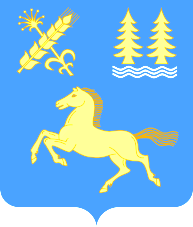 ОГРН 1020200786297Наименование органа муниципальной власти отраслевой (функциональной) органов, главных распорядителей средств бюджетаФактически замещено штатных единицфактические затраты на денежное содержание (рублей)Наименование органа муниципальной власти отраслевой (функциональной) органов, главных распорядителей средств бюджетаЛиц замещающих муниципальные должности и муниципальныхслужащихфактические затраты на денежное содержание (рублей)Администрация сельского поселения Михайловский сельсовет муниципального района Дуванский район Республики Башкортостан2196491,41